《办公必备技能--PPT高效制作（小白班）》主讲：Microsoft资深授权培训师    马建强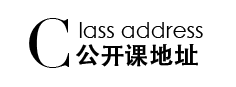 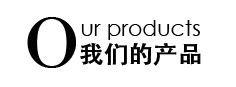 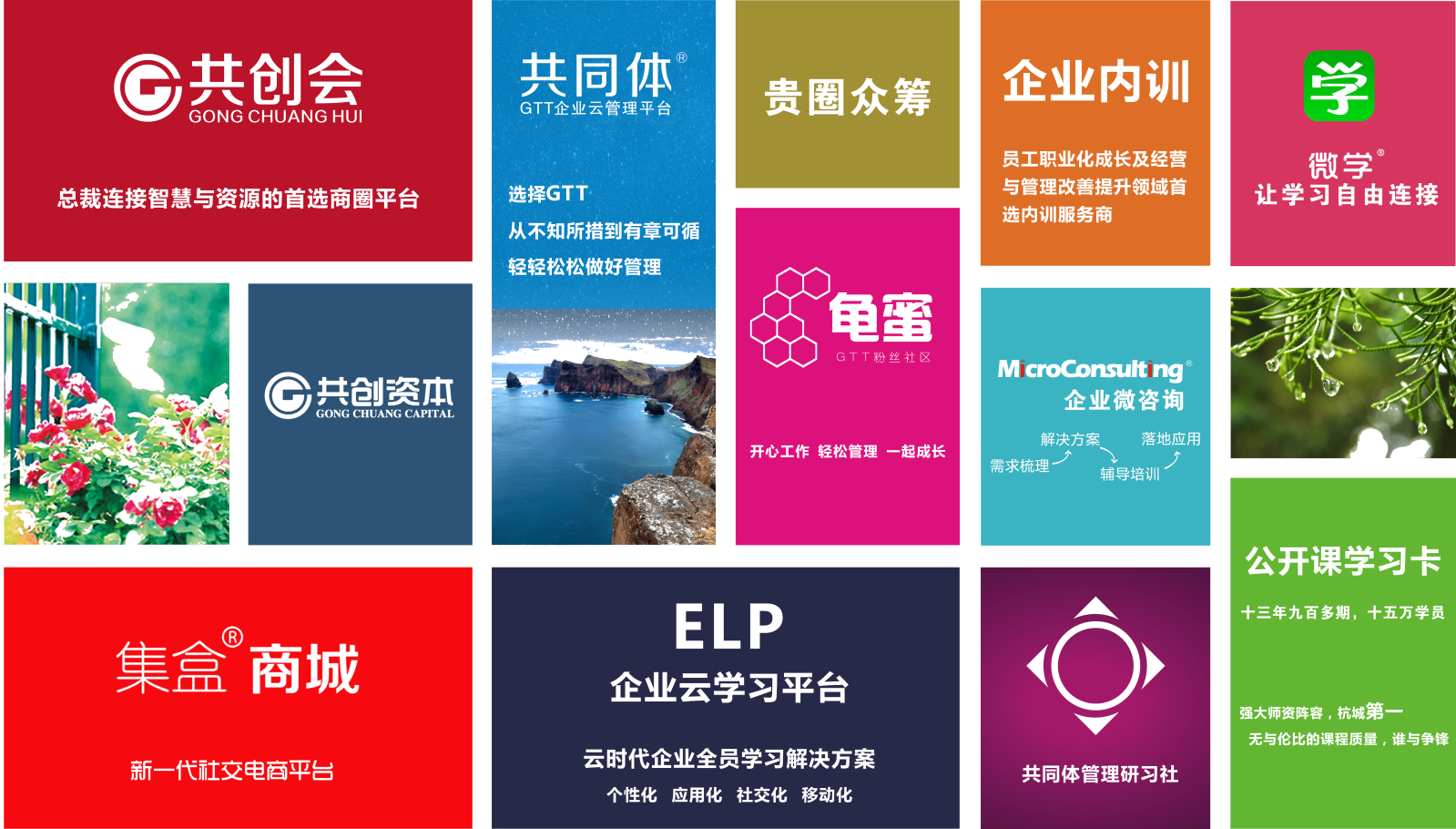 《办公必备技能--PPT高效制作（小白班）》报名回执填好下表后传真至 0571-89938990            （此表复印有效） 联系方式：                                                                           课程收益某外企高管说：我的职场是PPT人生——上班做PPT，开会讲PPT，加班改PPT。你是否也曾为PPT加班熬夜，你是否也曾为PPT纠结焦灼。如何提升PPT制作效率，将生命用于更重要的事情。本课程为PPT演示应用初级进阶课程，偏重OFFICE之PPT技术规范与效率提升，适合基础比较薄弱或没有使用经验的学员，帮助学员熟练PPT规范与各项功能与操作，提高效率，成为PPT设计制作高手。课程收益某外企高管说：我的职场是PPT人生——上班做PPT，开会讲PPT，加班改PPT。你是否也曾为PPT加班熬夜，你是否也曾为PPT纠结焦灼。如何提升PPT制作效率，将生命用于更重要的事情。本课程为PPT演示应用初级进阶课程，偏重OFFICE之PPT技术规范与效率提升，适合基础比较薄弱或没有使用经验的学员，帮助学员熟练PPT规范与各项功能与操作，提高效率，成为PPT设计制作高手。时间2017年9月 15日9:30至17:002017年9月 16日9:00至16:30地点杭州时代光华教育发展有限公司二楼大培训教室阿凡达（杭州市西湖区文一西路522号西溪科创园8号楼，蒋村公交中心站对面）课程对象企业初学人员企业大小不限行业类型不限参会费用会员套票：5张  3800元/人   限60人 团队购票5人以上更优惠！ 课程大纲时间2017年9月 15日9:30至17:002017年9月 16日9:00至16:30地点杭州时代光华教育发展有限公司二楼大培训教室阿凡达（杭州市西湖区文一西路522号西溪科创园8号楼，蒋村公交中心站对面）课程对象企业初学人员企业大小不限行业类型不限参会费用会员套票：5张  3800元/人   限60人 团队购票5人以上更优惠！ 引言：PPT演讲演示说服之道演示之“广义PPT ”PPT演示“十宗罪”演示的规范流程模块一：工欲善其事，必先利其器第一讲	快速设计应用PPT熟悉视图、认识规范WORD大纲一键生成PPT规范版式应用快速结构调整快速统一修改格式模版应用SmartArt应用文本动画显示十、幻灯片放映第二讲 PPT制作进阶图形的绘制与修改图形填充的六类变化设计线条的四类设计变化图形的旋转与调节按钮多个不同图形的快速统一修改编辑组织结构图编辑业务流程图选择绘制流程图形状选择绘制流程图连接线流程图修改表格设计应用数据图表设计应用数据图表应用原则图表类型选择图表修改图表动画设置图片的设计应用图片应用规范图片设计修改剪贴画应用设计超链接应用模块二：以终为始，PPT设计制作实战提升第三讲 PPT主题与逻辑PPT主题规范标题之形式规范PPT的演示逻辑第四讲 过目不忘的原则与方法KISS原则加减乘除法第五讲 一目了然，图形化创意设计图的来源与技巧基本形状创意应用SmartArt应用剪贴画的创新应用图片创意设计应用逻辑图示应用方法第六讲 动画及多媒体设计应用动画应用原则动画的属性详解创意动画设计示例放映切换应用第七讲 色彩构图与视觉化创意设计色彩原则与应用构图原则与应用动画创意设计应用第八讲 综合应用实战案例展示解析综合管理类HR管理类生产技术类活动宣传类模块三：实战演练以学员实际工作中需演讲演示的内容为题，或者以学员已有的工作PPT文档为基础，设计制作完善PPT，并登台演讲演示，培训师点评反馈建议。引言：PPT演讲演示说服之道演示之“广义PPT ”PPT演示“十宗罪”演示的规范流程模块一：工欲善其事，必先利其器第一讲	快速设计应用PPT熟悉视图、认识规范WORD大纲一键生成PPT规范版式应用快速结构调整快速统一修改格式模版应用SmartArt应用文本动画显示十、幻灯片放映第二讲 PPT制作进阶图形的绘制与修改图形填充的六类变化设计线条的四类设计变化图形的旋转与调节按钮多个不同图形的快速统一修改编辑组织结构图编辑业务流程图选择绘制流程图形状选择绘制流程图连接线流程图修改表格设计应用数据图表设计应用数据图表应用原则图表类型选择图表修改图表动画设置图片的设计应用图片应用规范图片设计修改剪贴画应用设计超链接应用模块二：以终为始，PPT设计制作实战提升第三讲 PPT主题与逻辑PPT主题规范标题之形式规范PPT的演示逻辑第四讲 过目不忘的原则与方法KISS原则加减乘除法第五讲 一目了然，图形化创意设计图的来源与技巧基本形状创意应用SmartArt应用剪贴画的创新应用图片创意设计应用逻辑图示应用方法第六讲 动画及多媒体设计应用动画应用原则动画的属性详解创意动画设计示例放映切换应用第七讲 色彩构图与视觉化创意设计色彩原则与应用构图原则与应用动画创意设计应用第八讲 综合应用实战案例展示解析综合管理类HR管理类生产技术类活动宣传类模块三：实战演练以学员实际工作中需演讲演示的内容为题，或者以学员已有的工作PPT文档为基础，设计制作完善PPT，并登台演讲演示，培训师点评反馈建议。时间2017年9月 15日9:30至17:002017年9月 16日9:00至16:30地点杭州时代光华教育发展有限公司二楼大培训教室阿凡达（杭州市西湖区文一西路522号西溪科创园8号楼，蒋村公交中心站对面）课程对象企业初学人员企业大小不限行业类型不限参会费用会员套票：5张  3800元/人   限60人 团队购票5人以上更优惠！ 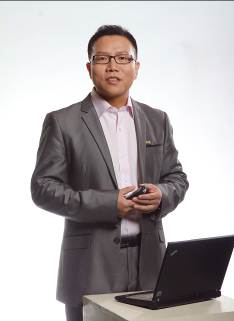 资历背景商务演示专家·演示策划教练PPT幻灯片设计师IPPTA（国际专业演示培训协会）专家MOS（Microsoft Office Specialist）微软办公软件大师（MASTER）上海交大海外教育学院特聘培训师授课风格实用性强，演示的规范原则极具指导意义和可实现性，即学即用；针对性强，针对职场演示者，以改善表现力、提升说服力为目标；立竿见影，培训后即刻改善，述职汇报让领导满意，提案展示让客户喜欢； 后续支援，指导企业的演示活动、策划辅导企业PPT大赛、专项PPT设计广告制作等。授课经验联想集团、北大方正、搜房网、中国科学院、搜狐网、CCTV、央视网、优米网、沪江网、当当网、优酷土豆、虎扑体育、中国移动、中国电信、中国联通、中国五矿、中国邮政、中博信息技术研究院、工商银行、农业银行、建设银行、中国银行、浦发银行、招商银行、民生银行、光大银行、浙商银行、中信银行（广州）、中国人保、友邦保险、湖北银行、兴业银行、北京银行、财通证券、国家电网集团、中国电力科学院、南方电网、浙江中烟、中海油、中国医药集团、中石化、伊敏煤电、中外运、广州发展集团、神华国能、华润化工、中国航信、阜阳卷烟、宝钢气体、宝钢金属、甘肃电力、招商地产、富力地产、世贸物业、中海投资、弘毅投资、华润集团、中原地产、越秀地产、吉宝置业、江南造船、华晨金杯、天津一汽、一汽解放、北汽福田、东风本田、江铃汽车、富维江森等亲爱的学员，为了您能更加方便的参加马建强老师的《办公必备技能--PPT高效制作（小白班）》课程，请注意以下提示：公交路线                                                           蒋村公交中心站： K24 、K25、K43、K53、K54、K186 、K194、K203、K215、K261、K273 停车信息提供车位需自费，持停车优惠券5元/小时、10元/3小时、20元/天（建议大家绿色出行）用餐信息提供中餐亲爱的学员，为了您能更加方便的参加马建强老师的《办公必备技能--PPT高效制作（小白班）》课程，请注意以下提示：课程预告2017年9月22日（周五）：《管理沟通与心理学》            ：王龙亲爱的学员，为了您能更加方便的参加马建强老师的《办公必备技能--PPT高效制作（小白班）》课程，请注意以下提示：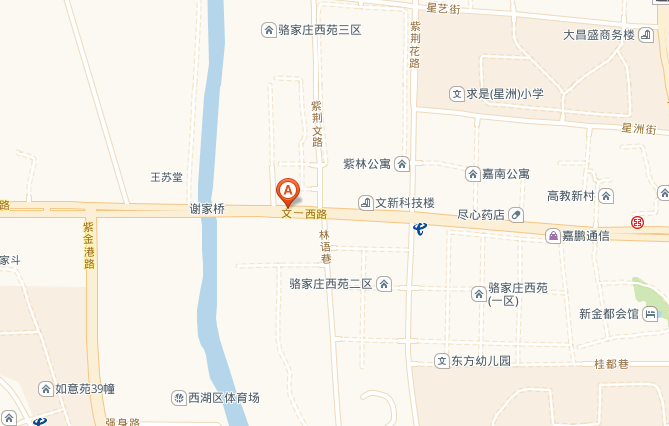 单位名称企业类型： □外资 □台资 □港资 □民营 □其它企业类型： □外资 □台资 □港资 □民营 □其它企业类型： □外资 □台资 □港资 □民营 □其它企业类型： □外资 □台资 □港资 □民营 □其它联 系 人公司地址公司地址联系电话E-mailE-mail参会人数          人          人参会费用参会费用￥_______元￥_______元请将款项汇至指定帐号户  名： 开户行： 账  号：户  名： 开户行： 账  号：户  名： 开户行： 账  号：户  名： 开户行： 账  号：户  名： 开户行： 账  号：户  名： 开户行： 账  号：参加学员姓名职务职务手 机手 机E-mail参加学员参加学员参加学员